                ______________________________________________________________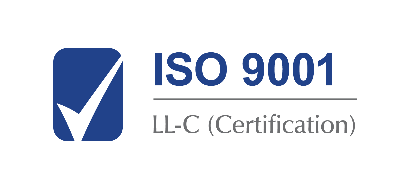 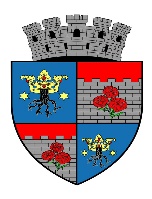 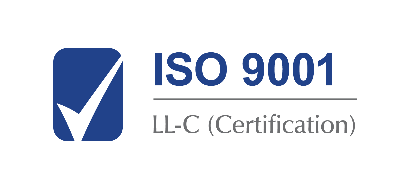 Jud. Brașov, Codlea, cod 505100, str. Lungă, nr.33, tel.: 0268 25 16 50, fax: 0268 25 18 09, e-mail: contact@municipiulcodlea.roNr. 3/63821/(RU)63822 din 20.11.2023REZULTAT – PROBA INTERVIULA EXAMENUL DE PROMOVARE  ÎN GRAD PROFESIONAL IMEDIAT SUPERIOR CELUI DEȚINUT PENTRU FUNCȚIONARII PUBLICI DE EXECUȚIE CARE ÎNDEPLINESC CONDIȚIILE DE PROMOVARE,  DIN CADRUL APARATULUI DE SPECILAITATE AL PRIMARULUI.      Având în vedere prevederile art.61 alin.(4) din Hotărârea Guvernului nr. 611 / 2008 pentru aprobarea normelor privind organizarea și dezvoltarea carierei funcționarilor publici, cu modificările și completările ulterioare, comisia de concurs comunică următoarele rezultate ale probei scrise: Candidații nemulțumiți de rezultatele obținute pot formula contestație în termen de 24 de ore de la afișare conform art.63 din H.G.611 / 2008 pentru aprobarea normelor privind organizarea și dezvoltarea carierei funcționarilor publici cu modificările și completările ulterioare, care se depune la registratura U.A.T Municipiul Codlea, Str.Lunga nr.33.Afișat azi, 20.11.2023 la ora.1300 la sediul și pe site-ul Primariei Municipiului Codlea .Secretar comisie de concurs:                Liliana PERJUNr.Crt.Funcția publică pentrucare se  organizează examenulCompartimentulNr.de înregistraredosar de înscrierePunctaj la proba interviu   Admis/  Respins1.Polițist local, clasa I, grad profesional principalOrdine și Liniște Publică3 / 57969 / 25.10.2023  100 puncteADMIS2.Consilier, clasa I, grad profesional superior      Investiții3 / 58569 / 27.10.2023  99,67 puncteADMIS